Cambois Primary Newsletter January 2024Welcome back students of Cambois! The children have all settled back into the school routine perfectly!Whole School InformationWe have partnered with a local bike company that is offering service bikes at a reduced cost. The Pricing for this is £45 per bike for bikes with gears & £25 for bikes without gears. We will also offer a 15% discount against any service parts that are required. The bikes will be collected and dropped back from school. If any parent or family member wishes to organise this please let us know.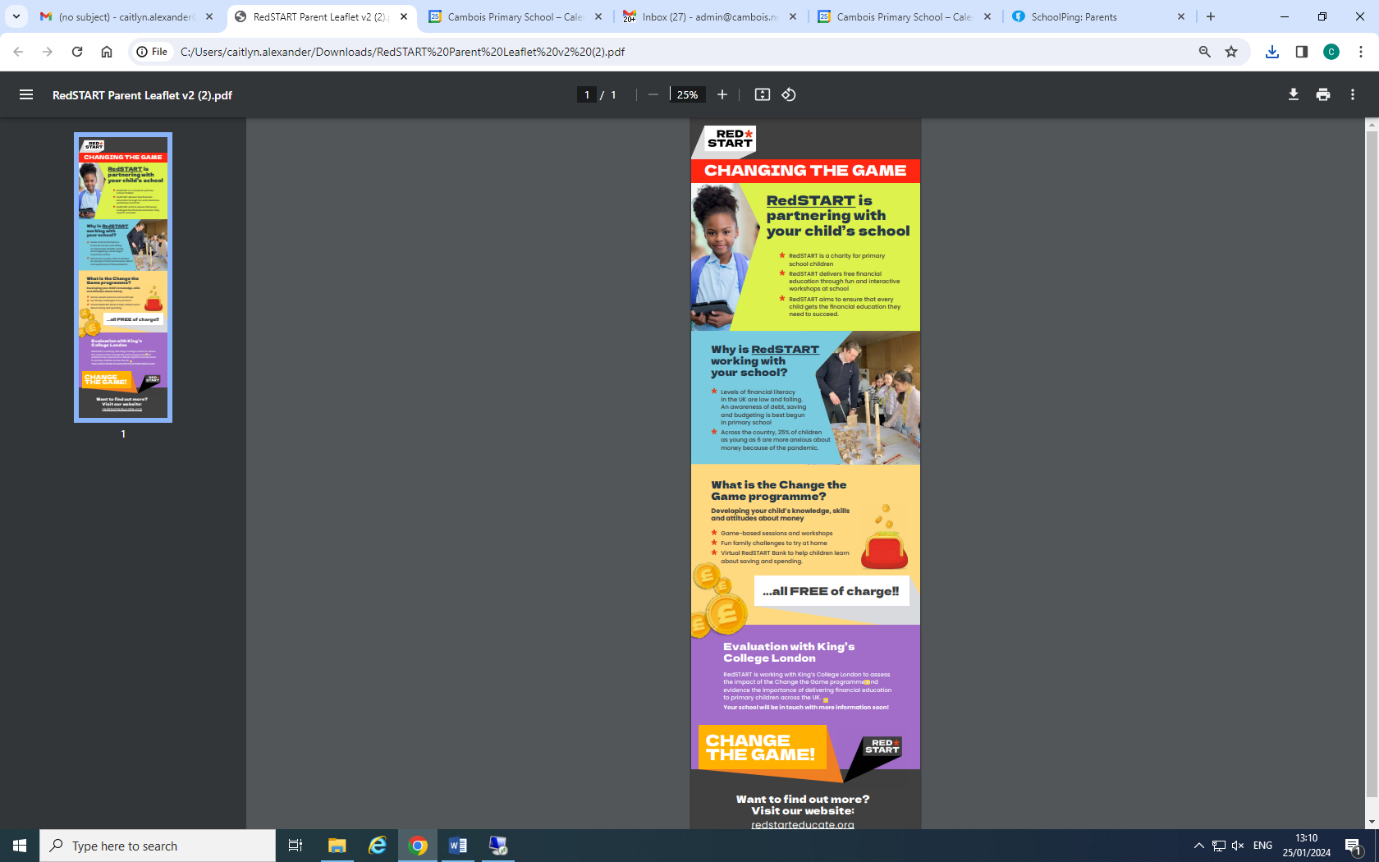 We have also partnered with Red Start. They will be working with us to deliver free financial education through fun and interactive workshops at school. They aim to ensure every child gets the financial education they need to succeed. As you are aware we embrace Outdoor Play and Learning but need to regularly replace/add to the equipment and toys available to the children. We would welcome anything that you can donate, but have included a list of items to give you some ideas.Small world toys- Cars, figures and dolls etc.Prams/pushchairs both doll or full sizeSuitcases with wheels.Bikes/cycle helmets (must be in full working order.)Old pots and pans/utensils- for our mud kitchens or outdoor music!Plastic tables.    We would be very grateful for anything that you can spare, and we thank you in advance.Important DatesResilience Day- 26th February 10:00 Assembly-Workshop 1 Year 1/2 10:55 -  11:55-Workshop 2 year 3/4 12:45 -12:45-Workshop 3 year 5/6 14:00 - 15:00Amanda Beyou Resilience parent workshop- 29TH February 1:30-2:30Friendship Day- 22ND April Assembly 10:00 workshop 1 10:55 -11:55-Workshop 2 12:45 - 13:45-Workshop 3 14:00- 15:00Early YearsIn Early Years our theme is 'Long Ago'. Children will learn about how they have grown and changed since they were babies and how life in the past was different from today.  We will be learning the traditional tale 'The Gingerbread Man' and look forward to baking our own Gingerbread Men. We will be learning about birds and taking part in 'The Big Garden Birdwatch' https://www.rspb.org.uk/whats-happening/big-garden-birdwatch.We will also be learning about Chinese New Year.Year 1/2. Beach School will recommence from Friday 19th Jan until Feb half term, so if children ensure they have warm coats, hats, gloves etc. and sensible footwear/clothing on. Forest School will also continue every other Wednesday beginning 17th January so again children need to have warm coats, hats, gloves etc. and sensible footwear/clothing on. P.E dates remain the same (Tuesday and Wednesday). Swimming for Year 1 and 2 has now finished. We are beginning our new Geography Project called 'Coastline' until Easter which will teach children about the physical and human features of coastal regions across the United Kingdom, it will also allow us to visit different beaches/areas of coastline to use and compare them. We will also look at detailed exploration of coastal towns and again compare these.Our DT project 'Beach Huts' is a companion project of our Geography Project and will allow children to investigate beach huts and make a mini beach hut, through learning about making and strengthening structures, including different ways of joining materials. All dates for any beach/coastal town visits will be confirmed and shared in advance. Year 3/4Year 3 are taking part in swimming this half term, every Thursday Afternoon.Both Year 3 and 4 are continuing their clogging skills. They are really good at this and have a great routine.In class, children are focusing on their hopes and dreams. They all like discussing and adding onto each other’s dreams.  In Year ¾ there is a large variety of what everyone wants to do In regards to their hopes and dreams.Year 5/6Year 5/6 will continue to have PE on a Tuesday and a Thursday afternoon, please make sure children come to school in PE kit on those days. Year 5/6 have home learning set on a Friday on Seesaw to be completed by the following Tuesday. Year 5 will be cooking on a Monday afternoon with Pretendy Chefs.This term Year 5/6 will be learning all about the Frozen Kingdoms of the Arctic and the Antarctic. In Literacy we are sharing the texts; Race to the Frozen North by Catherine Johnson and The Wolf Wilder by Katherine Rundell.